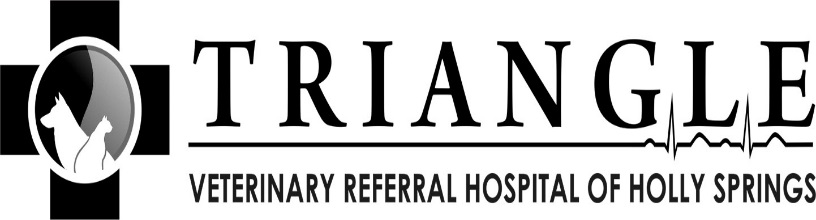 Referring Veterinarian: __________________________       Date ______________Hospital: _________________________Phone Number: ____________________Patient Name:   _______________________Owner Name:     _______________________Phone Number:  ______________________Presenting Complaint:_______________________________________________________________________________________________________________________________________________________________________________________Findings/Tests Performed: ___________________________________________________________________________________________________________________________________________________________________________________Current Medications: _______________________________________________________________________________________________________________________________________________________________________________________Additional Comments: ___________________________________________________________________________________________________________________